ЗАЯВЛЕНИЕ – АНКЕТАЗаполняется печатными буквами или разборчивым почерком      Прошу зачислить меня в группу обучающихся по программе повышения квалификации «Основы финансовой грамотности в цифровой экосреде»О себе сообщаю следующее:Образование(отметить нужное знаком «V»)Квалификация/специальность по образованию экономист/финансы и кредит__________________Наименование образовательной организации, год окончания ГОУ ВПО «ВЗФЭИ», 2009 год_____Реквизиты документа об образовании: серия ВГ № 3631111_______________________________Сфера деятельности:                          При освоении дополнительной профессиональной программы параллельно с получением среднего профессионального образования и (или) высшего образования удостоверение о повышении квалификации и (или) диплом о профессиональной переподготовке выдаются одновременно с получением соответствующего документа об образовании и о квалификации.                      ___________________                                                                                                                                                                                      (подпись)         С условиями обучения и оплаты согласен(на).        С лицензией на осуществление образовательной деятельности, уставом ФГБОУ ВО БГИТУ, правилами внутреннего распорядка ФГБОУ ВО БГИТУ, порядком реализации ДПП, правилами приема в ФГБОУ ВО БГИТУ для обучения по дополнительным профессиональным программам, договором об образовании на обучение по образовательным программам дополнительного образования оказания платных образовательных услуг ознакомлен(а). ___________________                                                                                                                                                                       (подпись)      Подтверждаю, что лично несу ответственность за достоверность сведений, указанных в заявлении и за подлинность документов, подаваемых при поступлении: ___________________                                                                                                                                                                       (подпись)      В соответствии с требованиями статьи 9 Федерального закона от 27.07.2006 г. № 152 ФЗ «О персональных данных» подтверждаю свое согласие на обработку всех представленных мной персональных данных (паспортные данные, фамилия, имя, отчество, год, месяц, дата и место рождения, пол, гражданство, адрес по месту регистрации, адрес фактического проживания, сведения и документы об образовании, номера личных телефонов, адрес электронной почты, фотографии, сведения о зачислении в учебное заведение, другие необходимые данные) ФГБОУ ВО «Брянский государственный инженерно-технологический университет» для получения дополнительного образования. Согласие «О персональных данных» действует в течение всего срока обучения и хранения в архиве, в соответствии с требованиями действующего законодательства Российской Федерации и может быть отозвано в письменной форме, полностью или частично, в порядке, установленном Федеральным законом от 27.07.2006 г. №152-ФЗ «О персональных данных». «27»  октября   2021 года                                      ________________/______________________                                                                                                                                    (подпись)                              (расшифровка)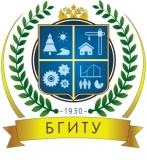 Министерство науки и высшего образования  Российской ФедерацииФГБОУ ВО «Брянский государственный инженерно-технологический университет»Заявление-анкета обучающегосяРектору ФГБОУ ВО «Брянский государственный инженерно-технологический университет»В.А. ЕгорушкинуФамилия Куликова_______________________Имя Татьяна_____________________________Отчество Викторовна______________________Дата рождения  01.00.1900  года______________Место рождения  рп Выша Зубово-Полянского района Республика Мордовия________________Контактный телефон 89___________E-mail __________________________________Гражданство РФ___________________________________Документ, удостоверяющий личность паспорт_________Серия 1500№ 000000_______________________________Когда и кем выдан  ОУФМС России по Брянской области в Фокинском районе города Брянска, 12.12.2010 года____Проживающий(ая) по адресу: Брянская  область, город Брянск, улица Чкалова, дом 11А, корпус 4, квартира 102_СНИЛС 310-250-310 22_____________________________Высшее образование  Бакалавриат  Специалитет МагистратураСреднее профессиональное образованиеРаботник предприятий и организацийРаботник образовательной организацииПедагогический работникЛицо, замещающее государственную должность и должность государственной гражданской службыБезработныйСтудент